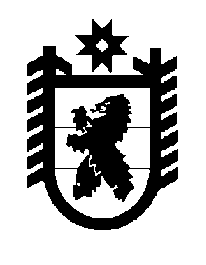 Российская Федерация Республика Карелия    ПРАВИТЕЛЬСТВО РЕСПУБЛИКИ КАРЕЛИЯРАСПОРЯЖЕНИЕот  25 апреля 2016 года № 311р-Пг. Петрозаводск Во исполнение постановления Правительства Республики Карелия от 21 апреля 2016 года № 151-П «Вопросы органов исполнительной власти Республики Карелия», в соответствии со статьями 61, 62, 63 Гражданского кодекса Российской Федерации:1. Назначить ликвидационную комиссию Государственного комитета Республики Карелия по взаимодействию с органами местного самоуправления в составе:Мудель В.И. – Председатель Государственного комитета Республики Карелия по взаимодействию с органами местного самоуправления, председатель ликвидационной комиссии;Пукки И.Э. – начальник отдела бухгалтерского учета, кадрового обеспечения, делопроизводства и организации закупок Государственного комитета Республики Карелия по взаимодействию с органами местного самоуправления;Вилаева Д.С. – главный специалист отдела бухгалтерского учета, кадрового обеспечения, делопроизводства и организации закупок Государственного комитета Республики Карелия по взаимодействию с органами местного самоуправления, секретарь ликвидационной комиссии.2. Ликвидационной комиссии осуществить мероприятия по ликвидации Государственного комитета Республики Карелия по взаимодействию с органами местного самоуправления в порядке, установленном законодательством, в срок до 1 августа 2016 года.             ГлаваРеспублики  Карелия                                                              А.П. Худилайнен